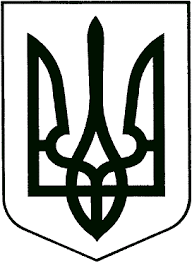 ЗВЯГЕЛЬСЬКИЙ МІСЬКИЙ ГОЛОВАРОЗПОРЯДЖЕННЯ13.02.2023 	   			                                   №38(о)Про відзначення Дня вшанування учасників бойових дій на території інших державКеруючись пунктами 19, 20 частини четвертої статті 42 Закону України «Про місцеве самоврядування в Україні», з метою вшанування пам’яті учасників бойових дій на території інших держав:1. Затвердити план заходів з підготовки та відзначення 34-ї річниці виводу військ з Республіки Афганістан та Дня вшанування учасників бойових дій на території інших держав, що додається.2. Відповідальним виконавцям забезпечити проведення заходів згідно плану, затвердженого цим розпорядженням.3. Відділу інформації міської ради (Махновецька А.О.) висвітлити заходи з підготовки та відзначення 34-ї річниці виводу військ з Республіки Афганістан та Дня вшанування учасників бойових дій на території інших держав в місцевих засобах масової інформації.4. Контроль за виконанням цього розпорядження покласти на заступника міського голови Гудзь І.Л.В.о. міського голови			                             Оксана ГВОЗДЕНКОДодатокдо розпорядження міського головивід    13.02.2023  №38(о)План заходів з підготовки та відзначення 34-ї річниці виводу військ з Республіки Афганістан та Дня вшанування учасників бойових дій на території інших держав1. Організація надання допомог, передбачених чинним законодавством та місцевими нормативно-правовими актами, для сімей загиблих та померлих воїнів – ветеранів афганської війни.2. Організація та проведення спортивних змагань з волейболу, присвячених пам’яті земляків, що загинули в Республіці Афганістан.3. Покладання квітів на могили загиблих і померлих ветеранів.4. Покладання квітів до Пам’ятного знаку на честь загиблих учасників АТО/ООС, захисників та захисниць України.5. Покладання квітів до Пам’ятного знаку на честь воїнів-інтернаціоналістів.Міська спілка ветеранів афганської війни (за   згодою), Управління соціального захисту населення міської ради15 лютого 2023 року о 12 год. 00 хвл. Пам’ятний знак на  честь воїнів-інтернаціоналістів6. Упорядкування території біля Пам’ятного знаку на честь воїнів-інтернаціоналістів.7. Інформаційно-просвітницькі заходи: лекції, бесіди, години спілкування, уроки пам’яті з  теми: «Біль афганської війни», «Афганська війна – як це було?», «Події Афганістану на сучасний погляд».8. Тематичні виставки у бібліотеках закладів загальної середньої освіти міста «Біль Афгану – на віки». 9. Тематичні виставки до Дня вшанування учасників бойових дій на території інших держав (міська бібліотека).Керуючий справами виконавчого			                           комітету міської ради                                                                  Олександр ДОЛЯУправління соціального захисту    
населення міської ради, міська спілка ветеранів афганської війни (за згодою)лютий 2023 року Управління у справах сім’ї, молоді, фізичної     
культури та спорту міської ради, міська спілка ветеранів афганської війни (за згодою)11 лютого 2023 року ДЮСШУправління соціального захисту     
населення міської ради, міська спілка ветеранів афганської війни (за згодою)12 - 14 лютого 2023 року Управління соціального захисту     
населення міської ради, міська спілка ветеранів  афганської війни (за згодою)15 лютого 2023 року Управління житлово-комунального господарства та екології міської радиПротягом року.Управління освіти і науки міської ради                                     
лютий 2023 рокуУправління освіти і науки міської ради                                     
лютий 2023 рокуУправління культури і туризму міської ради                                     
лютий 2023 року